1. ОБЩИЕ ПОЛОЖЕНИЯ1.1. Настоящее положение определяет  порядок организации и проведения Межрегионального заочного конкурса учебно-методического обеспечения образовательного процесса профессионального модуля ПМ.04 Выполнение работ по профессии Младшая медицинская сестра по уходу за больными  специальности 34.02.01 Сестринское дело и ПМ.07 Выполнение работ по профессии Младшая медицинская сестра по уходу за больными  специальности 31.02.01 Лечебное дело среди преподавателей профессиональных образовательных организаций  Сибирского федерального округа (далее – Конкурс).1.2. Положение определяет цели, задачи Конкурса, порядок организации и проведения, требования, предъявляемые к материалам.1.3. Конкурс проводится в рамках реализации плана Совета директоров средних медицинских и фармацевтических образовательных организаций Сибирского федерального округа и Сибирской межрегиональной ассоциации работников системы среднего профессионального медицинского образования на 2021 год.1.4. Конкурс проводится на базе Областного государственного бюджетного профессионального образовательного учреждения «Тайшетский медицинский техникум» в соответствии с планом – графиком работы Совета директоров средних медицинских и фармацевтических образовательных организаций Сибирского федерального округа и Сибирской межрегиональной ассоциации работников системы среднего профессионального медицинского образования с 1 - 30 ноября 2021 г.1.5. Организатором Конкурса является Областное государственное бюджетное профессиональное образовательное учреждение «Тайшетский медицинский техникум» (далее - ОГБПОУ «ТМТ»).1.6. Основными принципами Конкурса являются: открытость, равенство условий для всех участников.1.7. Участие в конкурсе бесплатное.2. ЦЕЛИ И ЗАДАЧИ КОНКУРСА2.1. Цель проводимого Конкурса – выявление и распространение передового педагогического опыта, качественно новых образовательных результатов, обеспечивающих системное внедрение в учебный процесс активных методов обучения, эффективную организацию самостоятельной работы студентов, положительного опыта использования дистанционных технологий, в обучении и воспитании квалифицированных конкурентоспособных специалистов среднего звена.2.2. Задачи Конкурса:- активизация и стимулирование методической работы педагогов;- поощрение творческой инициативы педагогических работников в создании учебно-методического обеспечения образовательного процесса;- обобщение и трансляция передового педагогического опыта внедрению в образовательный процесс современных образовательных технологий;- обмен идеями, поиск эффективных технологий организации методической деятельности профессиональных образовательных учреждений медицинского и фармацевтического образования, обеспечивающих высокое качество его конкурентоспособности на рынке труда;- выявление авторских коллективов и отдельных авторов, обладающих высоким научно-методическим потенциалом по созданию учебно - методических материалов, ориентированных на достижение качественно новых образовательных результатов.3. ОРГАНИЗАЦИЯ КОНКУРСА3.1. Для организации и проведения Конкурса создается Организационный комитет (далее – Оргкомитет);3.2. Оргкомитет формируется из числа сотрудников и педагогов ОГБПОУ «Тайшетский медицинский техникум»;3.3. По решению Оргкомитета к его работе могут привлекаться иные лица, в том числе на правах экспертов. 3.4. Председателем Оргкомитета является директор ОГБПОУ «Тайшетский медицинский техникум»;3.5. Оргкомитет обеспечивает выполнение организационных мероприятийпо подготовке и проведению Конкурса; - разрабатывает положение о порядке организации Конкурса;- организует прием и регистрацию заявок; - разрабатывает критерии оценивания конкурсных заданий; - размещает информацию о результатах Конкурса на сайте ОГБПОУ «ТМТ»; - Оргкомитет Конкурса оставляет за собой право в случае необходимости изменить сроки и правила проведения конференции, о чем своевременно информирует участников. 3.6. Для организации и проведения Конкурса Оргкомитет формирует жюри.3.7. В состав жюри Конкурса включаются педагогические работники (преподаватели, методист), имеющие высшую квалификационную категорию.3.8. Количество членов жюри конкурса – не менее 5.3.9. Члены жюри проводят экспертизу учебно-методических материалов, представленных к участию в Конкурсе.3.10. Жюри подводит итоги Конкурса, на основе проведенной экспертизы принимает решение по определению победителей по номинациям. 3.11. Подведение итогов Конкурса оформляется протоколом, подписывается председателем и членами жюри.3.12. Членами жюри не оцениваются работы конкурсантов, представляющих те же образовательные организации, что и члены жюри.3.13. Жюри имеет право помимо основной конкурсной программы выделить дополнительные номинации и определить в них по одному победителю.4. ПОРЯДОК ПРОВЕДЕНИЯ КОНКУРСА4.1. На Конкурс представляются индивидуальные и коллективные статьи (не более 2-х авторов). 4.2. Конкурс проводится по девяти основным номинациям:- Лучшая методическая разработка теоретического занятия с применение инновационных педагогических технологий;- Лучшая методическая разработка практического занятия с применение инновационных педагогических технологий;- Лучшее учебно-методическое пособие для внеаудиторной самостоятельной работы студентов;- Лучшая методическая разработка внеклассного мероприятия;- Лучший учебно-методический комплекс темы;-Лучший учебно-методический комплекс раздела;- Лучший учебно-методический комплекс дисциплины;- Лучший учебно-методический комплекс междисциплинарного курса (МДК);- Лучшая методическая разработка учебной практики с применение инновационных педагогических технологий.4.3. Сроки проведения Конкурса:- прием и регистрация заявок и конкурсных работ с 1 ноября по 20 ноября 2021 года.- экспертиза представленных материалов членами жюри Конкурса в срок с 20 до 26 ноября.- подведение итогов Конкурса 30 ноября 2021 г.- рассылка наградного материала в срок с 1 до 6 декабря.4.4. Для участия в конкурсе необходимо отправить в срок до 20 ноября 2021 года заявку (приложение 1) в Оргкомитет на электронный адрес elena.koval.teacher@mail.ru.  В теме письма указать «Конкурс ПМ07(04)».   К заявке прикрепляются конкурсные материалы, собранные в один файл. Отправляя их, участник подтверждает свое согласие на обработку персональных данных. Участники должны соблюдать сроки участия в Конференции. В случае несоблюдения сроков Организатор имеет право не принимать материалы участников.4.5. Вся необходимая информация по вопросам участия в Конкурсе размещается на сайте ОГБПОУ «Тайшетский медицинский техникум» тмт.образование38.рф5. ТРЕБОВАНИЯ К КОНКУРСНЫМ МАТЕРИАЛАМ5.1. Конкурсные работы должны носить педагогический (обучающий, методический) характер и не противоречить общепризнанным научным фактам, этическим нормам и законодательству Российской Федерации.5.2. Текстовая часть конкурсной работы выполняется в формате: шрифт Times New Roman, кегль 12, интервал 1,5. Рекомендуемые поля: верхнее, нижнее, левое – по 2 см, правое – 1 см. Страницы не нумеруются, объем работы не ограничен.5.3. Работа должна содержать список использованной литературы.5.4. Конкурсная работа должна содержать аннотацию; рецензию (подпись рецензента и печать организации, которую он представляет, обязательны); титульные листы работ должны иметь грифы согласования и утверждения образовательной организации.5.5. Основные критерии оценки конкурсных материалов: - Соответствие представленных учебно-методических материалов заявленному виду.- Соответствие содержания материалов требованиям ФГОС и других нормативных документов.- Профессиональная направленность.- Точность формулировок целей и задач.- Реализация интегрированных связей.- Структурированность и системность.- Логичность структуры, стилистическое единство работы.- Методическая новизна, оригинальность работы.- Доступность содержания работы для целевой аудитории.- Качество оформления работы.- Наличие списка использованной литературы и правильность его оформления.5.6. Порядок определения и награждения победителей Конкурса5.7. Победители Конкурса, занявшие 1, 2 и 3 места, определяются по итогам оценки жюри представленных учебно-методических материалов в каждой номинации.5.8. Победители Конкурса награждаются дипломами I, II и III степени; все участники конкурса получают сертификаты в электронном виде.5.9. Электронные аналоги дипломов/сертификатов высылаются на электронные адреса участников до 06 декабря 2021 г.5.10. Итоги конкурса публикуются на сайте Ассоциации, ОГБПОУ «ТМТ», не позднее 10 декабря 2021 г.5.11. Оргкомитет не предоставляет комментарии и объяснения по результатам и итогам Конкурса. Апелляции по итогам Конкурса не принимаются.6. УЧАСТНИКИ КОНКУРСА6.1. В Конкурсе могут принять участие преподаватели профессиональных образовательных организаций Сибирского Федерального округа.6.2. Участники Конкурса определяются в соответствии с поданными заявками.6.3. Каждый участник может подать до трех заявок (индивидуальных или в соавторстве) в разных номинациях.7. ФИНАНСИРОВАНИЕ МЕРОПРИЯТИЯ7.1. Финансирование мероприятия осуществляется за счет средств ОГБПОУ «Тайшетский медицинский техникум».7.2. Участие в Конкурсе является бесплатным.8. КОНТАКТНАЯ ИНФОРМАЦИЯЖамова Елена Анатольевна E-mail: elena.koval.teacher@mail.ru  Потапова Светлана Владимировна – 8-964-653-44-09E-mail: svetlana-potapova@yandex.ru  Приложение 1.ЗАЯВКАна участие в Межрегиональном заочном конкурсе учебно-методического обеспечения образовательного процесса профессионального модуля ПМ.04 Выполнение работ по профессии Младшая медицинская сестра по уходу за больными специальности 34.02.01 Сестринское дело и ПМ.07 Выполнение работ по профессии Младшая медицинская сестра по уходу за больными  специальности 31.02.01 Лечебное делоФ.И.О. автора (ов) (полностью)Полное и официальное сокращенное наименование  образовательной организации Вид учебно-методического материала и название работыНоминацияЭлектронная почта (для рассылки наградных материалов), контактный телефон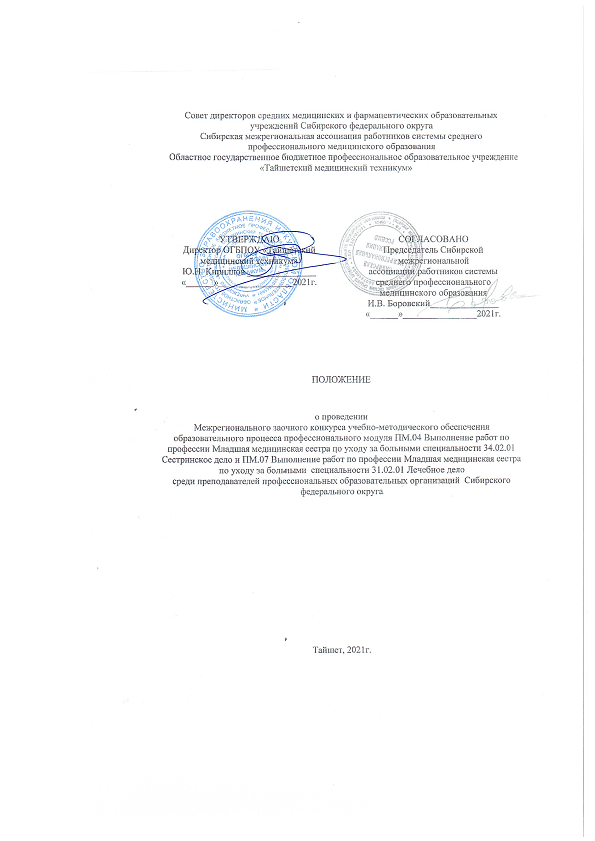 